Pinion from The Rotary Club of Bernardsville12 April 2016 
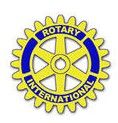 Justin prayed “May those assembled here today enjoy the many offerings of Rotary.  May we abide by the rules we have established, those of trust, fellowship, and ethics, and may we place service above self in our daily endeavors.  And may we always test ourselves and our efforts to be sure they are the truth, good for all concerned, of benefit to making, and provide peace and understanding. Amen.”Nineteen attended including our speaker.  		Al Lynn won the 50/50Rotary’s Four-Way TestOf all the things we say or do –Is it the truth?Is it fair to all concerned?Will it build good will and better friendships?Will it be beneficial to all concerned?President-Al’s remarks and updates Dictionary Day at St. James will be 26 April.   St Elizabeth will be 19 April.Trash cleanup of our mile of US 202 will be 23 April.  Meet at 8 AM in the King’s parking lot.  George District 7470 Conference update:  we have a football jersey and helmet signed by NFL quarterback Boomer Esiaison; a signed Nascar picture; a baseball signed by Yankee outfielder Bret Gardner; and are looking forward to a football signed by NFL Hall-of-Famer Bart Oakes.  Maybe a member knows a Rutgers, Yankees, Mets, Rangers, Devils, … ticket holder who could donate a pair of tickets.  Our sport-themed basket looks more tantalizing and valuable each week.Congratulations to Kristen and Brian Wallace on the birth of their [big] son Alexander William Wallace.Eric and Jeff are doing the food-co-op next in April.  May dates are still available.Rotary shirts are available at $25.  New orders will be processed at $45; individual orders are pricey.Track meet will be 19 May.  This will be the 66th year for the track meet.  Plan to be there.Tim, Terry, and Matt updated us on the track meet ad sales.  Ad sales are approaching 2k$ and need to grow to match last year’s excellent showing.  Visit your businesses and offer to sell ads.Track meet from last week – Ad forms were previously provided by Cheryl and the track meet committee and are found on our club web site.  Tim had reminded and urged us to contact local merchants and businesses and professionals and ask for their support by buying an advertisement.  Tom later remarked that Rotary labor is needed to officiate and staff several of the field events – so we need all feet on the BHS track for the meetAl and Dave gave an update on the Car Show Fund Raiser.    Letters inviting car clubs to attend were mailed out last week.  Car owners can register on our web site, can return the letter invitation, or can show up and register.  However we will have space for about 60 cars, so early registration is the more prudent tactic to get your car in the running.  Trophies will be awarded and presented.  Mayor Bianchi will be one of the presenters.  Trophy sponsors will likely by Welsh’s Jeep, Paul Miller Motors, certain auto repair shops, and other motorheads.  Mr. Ron pace has been most helpful working with the committee and coaching us on best practices for a car show. In addition to the show cars we’re saving parking spaces for the local antique ambulance and antique fire trucks from BT and Bve.   Mr. deMorazzo will drive his antique Good Humor wagon to the show.  The band for the event is Reminisce.  The musical theme is earlier traditional, the dance card of this July  evening is the Flip-Flop Hop, and the food will be prepared, sold, and cleaned up by our club.  This is our major fund-raiser for 2016.  Add it to your paper, electronic, refrigerator calendar.And from last week – primary host for the evening is the Bernards Township Recreation Committee that is sponsoring the concert; Rotary is collaborating with the Township; the Y is helping and collaborating with Rotary; some of the proceeds will go to support YMCA summer camp scholarships; Rotary will be the food vendor the event; Rotary will manage the car show registration and trophy winning; the band for the evening will be Reminisce.Randy Krogoll has graciously offered to help with the food provisions. This event requires all Rotarians to help.  Put it on your calendar for 5 July.Food Co-op service being done in April by Rosemary/ Jeff and Rosemary/Eric.Brad – Information re giving to The Rotary Foundation.  Cheryl and Louise are the most recent donors to The Rotary Foundation.  And this month the district provides a double-your-points offer.  Funds you give to TRF during April are matched by points from District 7470.  This accelerates you to your next Paul Harris award.  If you can, go for it.  Dr. Angelica Diaz-MartInez spoke of the work of NJ Cerebral Palsy.  She is VP of Operations and director for the family homes in northern NJ for NJ Cerebral Palsy.  Most of the consumers have severe developmental disabilities and require constant care.  Some can learn basic daily living skills -- eating, dressing, bathing, toileting – but many are unable to care for themselves.  NJCP evaluates children for their needs, offers schools up to adult vocational training for some.  Family homes are being situated in many NJ communities; thus far 13 communities have cooperated and opened adult group residences.Dr. Diaz-Martinez wrote later on Tuesday to the club:Thank you for giving CPNJ the opportunity to present information about our agency to the Rotary Club of Bernardsville. I welcome the Rotary Club members to visit us or join our group of volunteers. The following is the link to videos that provide an idea of the kinds of services we deliver on a daily basis: High School: https://youtu.be/rUoO8oJreNYLower School: https://youtu.be/c2h0B916FTwAs requested by one of your members, I mentioned that I would forward information regarding the closure of the Developmental Centers and the laws governing community residences for persons with disabilities. I provided the main link for each.  Please see below:Closure of Developmental Centers:  http://www.nj.gov/humanservices/ddd/home/centers/dcclosure.html Laws:  http://www.state.nj.us/humanservices/clients/disability/goodneighbors/The many ways our club and members have volunteered and served  Members recalled the service work they are aware of or have done in recent years.  Please read and emend by adding any lost memories or services.Organized and managed Rotary track meet for 66 years.Conducted two blood drives with Keller Williams and drew blood to save lives.Awarded scholarships to seniors at Ridge and Bernards High.Served as club officer for multiple years.Awarded prizes to local middle school students.Selected and invited speakers to club meetings.Sponsored flags at Field of Honor.Sold ads for track meet.Packed food bags at the food cop-op for distribution to needy local citizens and veterans.Attended and supported Charter Day, Sounds Around Town, and Unity Day.Catered and cooked for the Farmstead Arts square dance party.Acted as UN representative from Rotary International.Funded students to attend UN Day and district leadership camps.Submitted and gained Rotary grants to buy bedding and toiletries for battered women’s shelter.Applied and won grant from TRF to build the Giving Garden at the YMCA.Attacked and defeated polio, over three decades, in dozens of countries.  Polio is now extant in only two countries.  Fight was by The Rotary Foundation, the UN, and the Melissa and Bill Gates Foundation.Built nature trail at Matheny School for students to traverse in wheelchairs.Visited and played with Matheny School students. Attended other clubs as makeup and exchanged banners.Distributed and managed Medical Alert units for 120 local residents.Provided dictionaries to several hundred local third-grade students.Waded and salvaged rubber ducks for Farmstead Arts fund raiser duck race.Planted daffodils for Bernards Township beautification committee.Awarded Rotary citation and Boy Scout portrait to local Eagle Boy Scouts.Loaned our raffle license [TY Rosemary] to Market Street Mission for their fund-raisers.Picked up trash from I287 interchanges and will soon clean up trash from our mile of US 202.Wrote letters to military men and women.Heard During Happy Dollars	I’m happy – 5 x To be here today					to see the continuing advance of springTo be here and be thinking of Al Olsen			to avoid the ‘tax tirade’ of one BT taxpayer4 x To learn from the cerebral palsy presentation 		to admire the work done by NJCPTo know we are having another track meet			to celebrate George’s birthdayTo congratulate the Villanova team and school		to be a member and play the Queen raffleRERUN -- Track meet update by Terry Berger Rotary’s 66th annual Middle School Track Meet -- expect 10 schools and about 250 athletes to attend the meet on 19 May.  Submit all ads early; publish book soon after meet; deliver book NLT first week of June.Electronic version of ad book will be on club’s website and offered to each school’s web siteSchools will be invited to pay an admission fee; school parents can place TY ad.Submit all ad information to Tim; solicit ads from your contacts of last year; ask merchants to support the meet.Ad sales/solicitation pages were provided and are available on web site.Matt will procure shirts and format the ads for meet-shirt sponsors; ads will be one color.Meet officials will again be hired to conduct each track event.A thank you page will be added to our club website.RERUN -- Bernards Township Recreation Department and Rotary will collaborate to host a concert (Recreation Dept) and an Antique Car Show (Rotary) on 5 July 2016.  Pleasant Park is the venue for the regular concert series; 3-500 people attend; this will be the first concert of the season.  So our opportunity to stage the car show and execute a successful fund-raiser is stellar.  We’ll sell food and are open to other ideas for raising funds that day.  All who attended the first planning meeting tagged this as a win-win and are happy to be working together on it.  Put this date on your calendar, phone, tablet, and refrigerator.  Al updated last week with – planning for 50 cars to be shown – preference will be given to local car owners – Township is preparing the banner – about 3-500 people are expected at the concert and another 200 attracted to the car show – Dave and Joel Shenman are collaborating on the trophies for the winning car/truck in each category.  Rotary has the food concession; this is our chance for major success raising funds.  All hands will be needed on deck to help organize and conduct this event.Club Updates Remember the tip box at The Olde Mill Inn for our waitress, Blanca.If you do a makeup meeting or attend via E-meeting makeup, let Tim know of your attendance.RERUN -- The Rotary Foundation and EREY – PDG Brad JenkinsRotary’s purpose is Doing Good in the World.  Our Mission is to promote world understanding, good will, and peace.  Grants are regularly developed and awarded to further the six focus areas:  Peace and conflict resolution  				Disease prevention and treatment Maternal and child health 					Clean water and sanitation Basic education and literacy  				Community and economic developmentMEETING ASSIGNMENTS          Set-Up                        Greeter            Invocation            Sgt@ Arms            Clean-UpAPRIL  Cariello		Burd		Lynch		Wallace		CrossMAY    Deem		Folkart		Scalaro		Vandeveer	B JenkinsJUNE   Delgado				Duffy		Carpenter	BerishaOfficer Nominations for 2016-2017 yearPresident 		Al SwiderPresident-Elect 		Eric ZalisVice President 		John Carpenter Treasurer 		Brad JenkinsFoundation Treasurer	Al OlsenSecretary 		Tim O’Donovan		Immediate Past-president	Cheryl Delgado Director			Terry BergerDirector			Bill DeemDirector			Rosemary GoodmanMembershipWe have some prospective members interested in our club.   Membership is being emphasized by President Al.=======================================Club Officers for 2015-2016 yearPresident 		Al SwiderPresident-Elect 		Eric ZalisVice President 		Jeff Rogers Treasurer 		Brad JenkinsFoundation Treasurer	Al OlsenSecretary 		Tim O’Donovan		Immediate Past-president	Cheryl Delgado Director			George BurdDirector			Bill DeemDirector			Rosemary GoodmanBernardsville Rotary’s Service Work in the Works           Appear and do the meeting assignments we receive from President Al.  Can do better here.  Help with food distribution at God’s Co-op Food Pantry.  Doing this at 100%.Track meet will be 19 May.  This is a fun day.  Don Ellis and Fred Waziak are invited should either be in the area.  Adopt-A-Highway project.  We have Mile 37.5 to 38.5 of US 202 south to clean up. We have open nominations for local ‘sweat equity’ service projects.  Bring ideas to Board meeting or Club meeting.Continuing Business John Carpenter heads the Program Committee; alert John and Al Swider when you find a speaker for our meeting.  